30 июня 2022 года № 9
ИНФОРМАЦИОННЫЙ БЮЛЛЕТЕНЬ Лысогорского сельского  поселенияЯвляется официальным периодическим  печатным изданиемЛысогорского сельского поселенияОтчет главы Администрации Лысогорского сельского поселения за 1 полугодие 2022 года по социальным вопросам, культуре и спортуПо направлениям: социальные вопросы, молодежная политика, культура и спорт проведена следующая работа:В домах культуры поселения действуют 23 культурно-досугового формирования (Новиковский СДК – 11, Лысогорский СДК – 12) количество их участников составляет – 220 человек.15-16 февраля и 22 июня были проведены митинги у мемориалов, погибших в ВОВ, возложение цветов.С 30.05.2022 по 04.06.2022 были проведены мероприятия посвященные «Международному Дню Защиты Детей». 29.05.2021 проводилось мероприятие в с. Новоспасовка. 30.05.2022 г. мероприятие в с. Лысогорка., 01.06.2022г. мероприятие в с. Новиковка., 04.06.2022г. - мероприятие в х. Крюково.11.06.2022 был проведен праздничный концерт посвященный празднованию Дня России: Лысогорский ДК «С малой Родины моей, начинается Россия», Новиковский ДК «За нашу, родную Россию», а также флешмоб «Флаги России», «Окна России».В течение июня месяца проводились детские развлекательные программы для детей, в числе которых были: Спортивный Флешмоб «Будь спортивным и здоровым», спортивная игровая программа «Лето на старт.» Силами сотрудников администрации Лысогорского сельского поселения часть заброшенных территорий х. Крюково, с. Новиковка, с. Лысогорка были очищены от мусора и приведены в надлежащее состояние.Сотрудником Администрации, систематически, проводятся беседы с родителями о недопущении случаев оставления детей без присмотра взрослых, о профилактике безопасности и сохранности жизни и здоровья несовершеннолетних, предупреждение гибели детей от воздействия внешних факторов, в том числе на водных объектах, установлены банеры «Купаться Запрещено». Проводится  профилактическая работа с многодетными семьями, семьями, находящимися в социально- опасном положении и трудной жизненной ситуации. О проводимых мероприятиях, систематически, ведется работа по подготовке информации для опубликования в средствах массовой информации (статьи и фотографии с мероприятий размещаются на сайте администрации Лысогорского сельского поселения, в социальных сетях)В с. Лысогорка, каждый вторник, проходят выпуски радиогазеты «Лысогорский вестник», на которых до граждан села доводиться различная информация, объявления, поздравления и др. В социальных группах в «Ватсапп» с.Лысогорка, х.Крюково, с.Новоспасовка, с Новиковка, всегда информируется население о проводимых  мероприятиях и другая информация (безопасность на воде, правила поведения на детских игровых площадках, 22:00 дети должны быть дома, скажи наркотикам нет, антитеррористическая безопасность и др.).Проведено 3 турнира по шашкам и шахматам, 2 из них в МБОУ Новиковский филиал Куйбышевской СОШ имени А.А.Гречко, 1 в МБОУ Лысогорская СОШ. Участники турнира были награждены грамотами и подарками.по военно-учетной работеВ Администрации Лысогорского СП по состоянию на 01.07.2022 год на воинском учете состоит 543 гражданина, из них:              - 31 призывника,             - 16  офицеров;             - 496 граждан общего состава запаса (прапорщики, сержанты, солдаты).18.01.2022 г. Первоначальная постановка на воинский учет (ППГВУ)            граждан мужского пола 2005 года рождения.   Поставлено на воинский учет 11 человек. Февраль-Март. Сверка учетных карточек граждан, состоящих на    воинском учете с похозяйственными книгами ЛСП.23.03.2022 год медицинская комиссия юношей призывного возраста в количестве 19 человек.12.04.2022 г. весенняя призывная комиссия юношей призывного возраста в количестве 19 человек.25,27.04.2022 г. Диспансеризация (медицинская комиссия)  юношей допризывного возраста 2006-2007 гг. рождения в количестве 24 человек.23.05.2022 г. проведена сверка карточек первичного учета военнообязанных, состоящих на воинском учете в Администрации Лысогорского сельского поселения с карточками военного комиссариата Матвеево-Курганского и Куйбышевского районов Ростовской области.За отчетный период поставлено на воинский учет 12 военнообязанных граждан,  снято с воинского учета 20 военнообязанных граждан, в т.ч. 10 по достижению  предельно допустимого возраста. по ЖКХ и благоустройствуИсполнение финансирования по основным мероприятиямАктуальные вопросы, заданные Главе Администрации Лысогорского сельского поселения в течение года:с.  Лысогорка1 Вопрос. Стоимость работ по замене узла учета потребления газа.Решение вопроса: Утвержденный прейскурант цен по замене узла учета потребления    газа получен в филиале ПАО «Газпром газораспределения Ростов-на-Дону» в г. Таганроге.2 Вопрос. Укажите места установки контейнерных площадок в с. ЛысогоркаРешение вопроса: Места установки контейнерных площадок предварительно определены и направлены на согласование в Администрацию Куйбышевского района.с.  Новоспасовка1 Вопрос. Укажите места установки контейнерных площадок в с. НовоспасовкаРешение вопроса: Места установки контейнерных площадок предварительно определены и направлены на согласование в Администрацию Куйбышевского района.с. Крюково1 Вопрос. Укажите места установки контейнерных площадок в х. КрюковоРешение вопроса: Места установки контейнерных площадок предварительно определены и направлены на согласование в Администрацию Куйбышевского района.1 Вопрос: На территории х. Крюково большое количество деревьев с сухими ветками.	Решение вопроса: Ветви и аварийные деревья, угрожающие жилым домам и коммуникациям (ЛЭП, газопровод, линии связи) спилены. Вновь выявленные сухостойные и аварийные деревья предполагается удалить в 3, 4 кварталах 2022 г. при наличии финансирования в местном бюджете.с. Новиковка	1 Вопрос: На территории с. Новиковка большое количество деревьев с сухими ветками.	Решение вопроса: Ветви и аварийные деревья, угрожающие жилым домам и коммуникациям (ЛЭП, газопровод, линии связи) спилены. Вновь выявленные сухостойные и аварийные деревья предполагается удалить в 3, 4 кварталах 2022 г. при наличии финансирования в местном бюджете.Исполнение финансирования по основным мероприятиям1. Организация и содержание мест захоронения2. Мероприятия по развитию газификации в сельской местности3. Прочие мероприятия по благоустройству городских округов и поселений4. Уличное освещение5. Комфортная городская среда6.Охрана окружающей среды и рациональное природопользование7. Энергоэффективность и развитие энергетики8. Мероприятия по благоустройству:- Проведено экологических субботников – 19 шт.- Высажено деревьев – 120 шт., кустарников – 160 шт., заложено цветников — 0 шт. - Ликвидировано свалочных очагов – 8 шт.- Вывезено 65 куб м мусора на организованные свалки, полигоны ТБО - Проведено рейдов по:     - выявлению свалочных очагов – 12;    - выявлению клещей в местах массового посещения людей – 0;     - выявлению сорной растительности возле территорий, принадлежащим физическим и юридическим лицам – 48.- Проведены мероприятия:     - противоклещевая обработка мест массового посещения людей;    - гражданские субботники по наведению порядка на гражданских кладбищах;    - очистка лесополос.по земельным и имущественным отношениямВыдано Постановлений об уточнении и присвоении адресного номера жилому дому, квартире и земельному участку:Выдано выписок из похозяйственной книги о наличии у граждан права на земельный участок:Поступило 23 извещения о намерении продать земельный участок из земель сельскохозяйственного назначения с указанием цены, площади, местоположения земельного участка и срока, до истечения которого должен быть осуществлен взаимный расчет. Муниципальное образование «Лысогорское сельское поселение» отказалось от покупки данных земельных участков, уведомив об этом продавцов в письменной форме.	Постановка на учет граждан в качестве нуждающихся в жилых помещениях, предоставляемых по договорам социального найма -1 семья.Снятие с учета граждан в качестве нуждающихся в жилых помещениях в связи с утратой основания – 2 семьи.по делопроизводству, правовой и кадровой работеОрганизация работы с населением в муниципальных органах власти осуществляется путем использования в своей работе регламента Администрации муниципального образования.Основное внимание уделялось работе с населением. В своей работе администрация стремилась к тому, чтобы ни одно обращение не осталось без внимания. Рассмотрены все заявления, все решены положительно. За первое полугодие 2022 год в Администрацию Лысогорского сельского поселения поступило 31 обращения граждан (из них 31 письменное). В 2021 году за 1-ое полугодие было 83 обращения граждан. В основном, обращения граждан связанны с вопросами: переоформления недвижимого имущества (выписка из похозяйственной книги о наличии земельного участка, выписка из похозяйственной книги о наличии жилого дома, квартиры и постановления об изменении адресного номера); разрешение земельных вопросов и споров; вопросы благоустройства и выдача разрешения на хранение строительных материалов на улицах поселения; постановка на квартирный учет, разрешения на земельные работы, спорные вопросы по содержанию домашних животных; обследование жилищно-бытовых условий и др.Личный прием граждан Глава Администрации поселения и специалисты администрации ведут в здании администрации, расположенном в с. Лысогорка. Граждане могут направить свои обращения на почтовый или электронный адрес Лысогорского сельского поселения (sp19205@donpac.ru или lsp-adm@mail.ru).Нормативно-правовые акты ежемесячно направлялись в прокуратуру Куйбышевского района в порядке надзора.Выполняемые нотариальные действия: оформление доверенностей на получение права собственности на недвижимость (земля, домовладение), переоформление принадлежащего имущества, доверенности на управление автотранспортом, доверенности на сопровождение несовершеннолетних детей, доверенности на получение пенсий в МУП «Забота», получение денег и компенсаций со счетов сберкассы, сдача земельных участков в аренду и получение арендной платы.Доверенности на продажу земельных участков, оформление завещаний с 01.09.2019 года Главой администрации Лысогорского сельского поселения больше не оформляются. За данной услугой обращаться необходимо к нотариусу. Доверенность на получение пенсий оформляется бесплатно, остальные доверенности платные, согласно утвержденной государственной пошлины.Должностными лицами ЛСП за 1 полугодие 2022 составлено 3 протокола об административных правонарушениях по ст. 4.5 «Нарушение порядка действий по предотвращению выжигания сухой растительности» Областного закона №273-ЗС «Об административных правонарушениях».Информация о деятельности Администрации Лысогорского сельского поселения размещается в сети Интернет на официальном сайте муниципального образования «Лысогорское сельское поселение». Все желающие могут ознакомиться с информацией о поселении, документацией, новостями, статьями о мероприятиях, состоявшихся на территории поселения по электронному адресу сайта - lsp-adm.ru. по закупкамАдминистрацией Лысогорского поселения предусмотрено средств на осуществление закупок в 2022 году в размере 6627,8 тыс. руб.За первое полугодие было заключено 54 контракта на сумму 2643,3 тыс. рублей;В том числе для приобретения коммунальных услуг заключено 6 контрактов на сумму 753,6 тыс. рублей.В ЕИС была размещена информация о проведении электронного аукциона на выполнение работ по Благоустройству сквера, расположенного по адресу: р-н Куйбышевский, х. Крюково, ул. Победы 31 б. На региональном сайте малых закупок размещено 18 закупок на сумму 773,3тыс. руб.На основании п.4 с.93 с учетом Перечня к Положению об организации осуществления закупок товаров, работ, услуг у единственного поставщика (подрядчика, исполнителя) для обеспечения государственных нужд Ростовской области Постановления Правительства Ростовской области от 30.05.2018 № 355 было заключено 30 контракта на сумму 1147,4 тыс. руб.График отчета главы Администрации Лысогорского сельского поселения за 1 полугодие 2022 года*Примечание: информацию о поступивших проблемных вопросах необходимо направлять с нарастающим итогом еженедельно по четвергам. Новую информацию необходимо выделять цветом.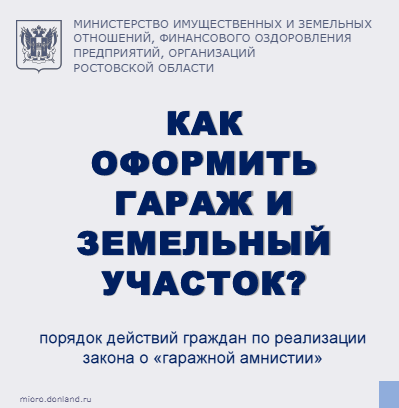 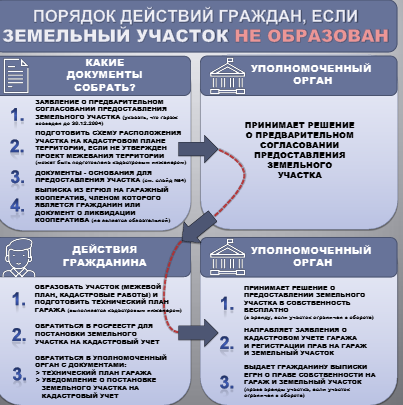 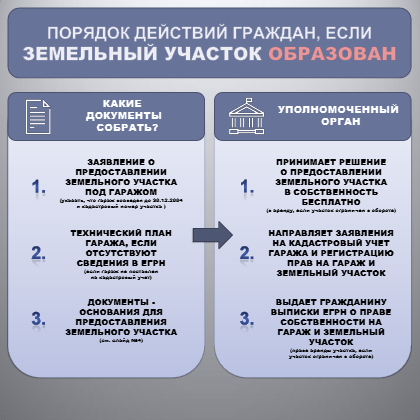 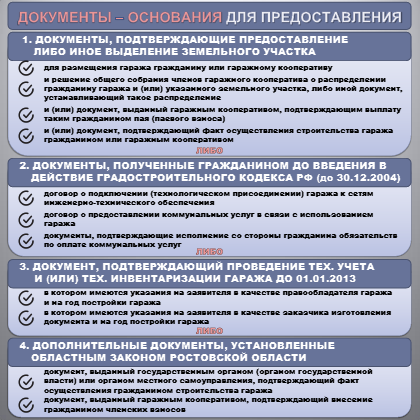 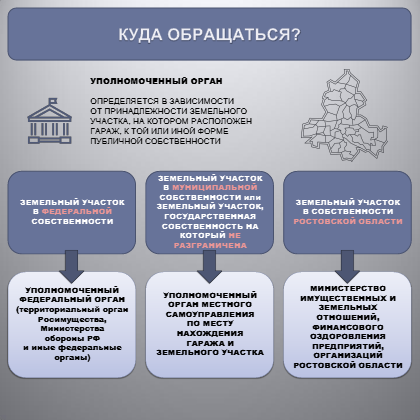 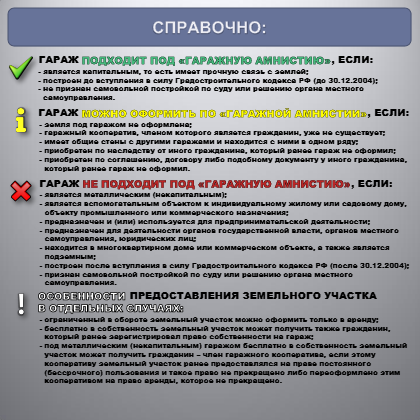 Уважаемые жители Ростовской области!На территории Ростовской области проводится государственная кадастровая оценка в отношении всех учтенных в Едином государственном реестре недвижимости (ЕГРН) земельных участков.В рамках проведения работ по государственной кадастровой оценке земельных участков ГБУ РО «Центр содействия развитию имущественно-земельных отношений Ростовской области» (ГБУ РО) с учетом информации, представленной органами местного самоуправления, осуществлена группировка (сегментация) земельных участков, вошедших в перечень объектов оценки.Результаты группировки земельных участков в разбивке по муниципальным образованиям размещены на официальном сайте ГБУ РО в разделе «Деятельность / Кадастровая оценка / Группировка (сегментация) земельных участков (https://razvitie-ro.donland.ru/activity/24973/).Чтобы избежать ошибок в определении кадастровой стоимости, просим вас проверить результаты группировки земельных участков и в случае наличия замечаний представить их в ГБУ РО. Также напоминаем, что правообладатели объектов недвижимости или их представители могут предоставить в ГБУ РО декларации о характеристиках соответствующих объектов недвижимости.С порядком подачи деклараций, формой декларации и нормативно-правовыми актами по вопросам предоставления и заполнения декларации можно ознакомиться на официальном сайте ГБУ РО в разделе «Деятельность / Кадастровая оценка / Декларации об объектах недвижимости» (https://razvitie-ro.donland.ru/activity/3187).Контакты ГБУ РО «Центр содействия развитию имущественно-земельных отношений Ростовской области».РОССИЙСКАЯ ФЕДЕРАЦИЯРОСТОВСКАЯ ОБЛАСТЬКУЙБЫШЕВСКИЙ РАЙОНАДМИНИСТРАЦИЯ ЛЫСОГОРСКОГО СЕЛЬСКОГО ПОСЕЛЕНИЯРАСПОРЯЖЕНИЕ26.05.2022 г.                                с. Лысогорка                                           №  21              О местах отдыха и организованного купания людейна территории  Лысогорского сельского  поселенияв купальный период 2022 г.В соответствии   статьи 6 Водного кодекса Российской Федерации от 03.06.2003 № 74-ФЗ,   статьёй 14 Федерального закона от 06.10.2003 года №131 ФЗ «Об общих принципах организации местного самоуправления в Российской  Федерации» , Постановлением Правительства Ростовской области от 23.05.2012 года № 436 « Об утверждении правил охраны жизни людей на водных объектах Ростовской области» и на основании  ст.2. п.1. п.п. 26, 30. Устава муниципального образования «Лысогорское сельское поселение»,  в связи с наступлением летнего периода, и в целях обеспечения безопасности людей на водных объектах, охраны их жизни и здоровья в границах Лысогорского сельского поселения: 1. Места для организованного купания людей в с. Лысогорка, х. Крюково, с. Новоспасовка и с. Новиковка не определены.2. Определить место для организованного отдыха людей у воды на береговой зоне водного объекта расположенного в 0,5 км. северо-западнее с.Новоспасовка.3. Рекомендовать собственникам водных объектов  установить в местах для запрета купания  опознавательные  таблички (аншлаги) с надписью  «Купание запрещено».    4. Опубликовать настоящее распоряжение в информационном бюллетене Лысогорского сельского поселения и разместить на официальном сайте Администрации Лысогорского сельского поселения в сети Интернет.5. Настоящее распоряжение вступает в силу со дня опубликования.6. Контроль за выполнением  настоящего распоряжения оставляю за собой.Глава АдминистрацииЛысогорского сельского поселения                                           Н.В. Бошковаc.ЛысогоркаУчредитель: Администрация Лысогорского сельского поселения.Издается по мере накопления предназначенных к официальному опубликованию муниципальных правовых актов, официальных сообщений и материалов органов местного самоуправления муниципального образования «Лысогорское сельское поселение, но не реже 1 раза в квартал.Распространяется БЕСПЛАТНО.Тираж 20 экз.Главный редактор средства  массовой информации – периодическое печатное издание – «Информационный бюллетень Лысогорского сельского поселения» - Глава Администрации Лысогорского сельского поселения БОШКОВА Наталья Витальевна.Адрес редакции и издателя: 346959, Ростовская область, Куйбышевский район, с.Лысогорка, ул. Кооперативная, д. 8.Тел.:8(863)48-36-3-45Факс: 8(863)48-36-3-94E-mail: lsp-adm@mail.ru, sp19205@donpac.ru1 п/г 2022 г.1.Текущий ремонт памятников, воинских захоронений24,02.Приобретение мемориальных плит0,0ВСЕГОВСЕГО24,01 п/г 2020 г.1 п/г 2022 г.1.Содержание и ремонт газопроводной сети и инженерных сооружений на ней145,8ВСЕГОВСЕГО145,81 п/г 2022 г.1.Акарицидные обработки17,42.Обкосы территорий63,73.Уборка несанкционированных свалок, очагов0,04.Отлов и содержание безнадзорных животных0,05.Спил аварийных деревьев0,0ВСЕГОВСЕГО81,11 п/г 2022 г.1.Электроэнергия282,02.Содержание и ремонт уличного освещения200,0ВСЕГОВСЕГО544,01 п/г 2022 г.1.Мероприятия26,4ВСЕГОВСЕГО26,41 п/г 2022 г.1.Сбор ртутьсодержащих ламп и приборов4,4ВСЕГОВСЕГО4,41 п/г 2022 г.1.Замена ртутных ламп на энергосберегающие0,0ВСЕГО ВСЕГО 0,0№ п/пНаименование нас. пунктаЗа 1-е полугодие         2021г/2022гКол-во, шт1с. Лысогорка3/12х. Крюково0/03с. Новиковка             0/13с. Новоспасовка0/0ИТОГО:ИТОГО:3/2№ п/пНаименование нас. пунктаЗа 1-е полугодие   2021г/2022г     Кол-во, шт1с. Лысогорка4/82х. Крюково0/43с. Новиковка	  0/04с. Новоспасовка0/05.х. Решетовка0/06.х. Русско-Сидоровка0/0ИТОГО:ИТОГО:4/12Выдано:За 1 полугодие Выдано:2021 / 2022справок    227 / 227Издано:1 полугодиеИздано:2021 / 2022Постановлений 40 / 43Распоряжений 16 / 23Решения Собрания Депутатов14 / 21Осуществлялись1 полугодиеОсуществлялись2021 / 2022нотариальные действия27 / 36№п/пНаименованиепоселенияДата, время, место, населенный пунктФорма и дата обнародования текста отчета главы администрации поселения о проделанной работеОрганизация сбора вопросов, замечаний 
и предложений от жителей поселений№п/пНаименованиепоселенияДата, время, место, населенный пунктФорма и дата обнародования текста отчета главы администрации поселения о проделанной работеОрганизация сбора вопросов, замечаний 
и предложений от жителей поселений1.Лысогорское сельское поселение07.07.2022 г. х.Крюково, 16.00ч.,- информационный бюллетень от 30 июня 2022  № 9;
- официальный сайт Лысогорского сельского поселения;
- информационный стенд администрации поселения 01.07.2022;
- объявления на информационном стенде х.Крюково 01.07.2022;-объявление в каждый двор.Колл-центр администрации Лысогорского сельского поселения. время работы: с 01.07.2022 по 06.07.2022 с 08.00 до 16.12 (12.00-13.00 перерыв). Суббота-воскресенье-выходные. Контактный телефон 8(863)36-3-45   Электронная почта:     sp-adm@mail.ru,-ящик для сбора предложений, расположен в  Администрации Лысогорского сельского поселения,  по адресу;   с.Лысогорка улица Кушнарева 3: 8(86348)36-3-45;2Лысогорское сельское поселение27.07.2022, 16.00ч.,С.Лысогорка- информационный бюллетень от 30 июня 2022  № 9;
- официальный сайт Лысогорского сельского поселения;
- информационный стенд администрации поселения 20.07.2022;
- объявления на информационном стенде с.Лысогорка 20.07.2022;-объявление в каждый двор.Колл-центр администрации Лысогорского сельского поселения. время работы: с 01.07.2022 по 06.07.2022 с 08.00 до 16.12 (12.00-13.00 перерыв). Суббота-воскресенье-выходные. Контактный телефон 8(863)36-3-45   Электронная почта:          sp-adm@mail.ru,-ящик для сбора предложений, расположен в  Администрации Лысогорского сельского поселения,  по адресу;   с.Лысогорка улица Кушнарева 3: 8(86348)36-3-45;3Лысогорское сельское поселение28.07.2022г. с.Новоспасовка, 15.00ч.- информационный бюллетень от 30 июня 2022  № 9;
- официальный сайт Лысогорского сельского поселения;
- информационный стенд администрации поселения 20.07.2022;
- объявления на информационном стенде с.Новоспасовка 20.07.2022;-объявление в каждый двор.Колл-центр администрации Лысогорского сельского поселения. время работы: с 01.07.2022 по 06.07.2022 с 08.00 до 16.12 (12.00-13.00 перерыв). Суббота-воскресенье-выходные. Контактный телефон 8(863)36-3-45   Электронная почта:         sp-adm@mail.ru,-ящик для сбора предложений, расположен в  Администрации Лысогорского сельского поселения,  по адресу;   с.Лысогорка улица Кушнарева 3: 8(86348)36-3-45;4Лысогорское сельское поселение28.07.2022г. с.Новиковка, 17.00.ч.- информационный бюллетень от 30 июня 2022  № 9;
- официальный сайт Лысогорского сельского поселения;
- информационный стенд администрации поселения 20.07.2022;
- объявления на информационном стенде с.Новиковка 20.07.2022;-объявление в каждый двор.Колл-центр администрации Лысогорского сельского поселения. время работы: с 01.07.2022 по 06.07.2022 с 08.00 до 16.12 (12.00-13.00 перерыв). Суббота-воскресенье-выходные. Контактный телефон 8(863)36-3-45   Электронная почта:         sp-adm@mail.ru,-ящик для сбора предложений, расположен в  Администрации Лысогорского сельского поселения,  по адресу;   с.Лысогорка улица Кушнарева 3: 8(86348)36-3-45;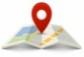 344025, г. Ростов-на-Дону, ул. 27-я линия, 3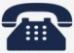 +7(863) 200-09-38, 200-09-39, 200-09-31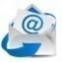 razvitie-ro@yandex.ru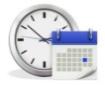 Пн-Чт: 8:30 - 17:15. Пт: 8:30 - 16:00Перерыв: 13:00 - 13:30. Выходной: Сб, Вс.